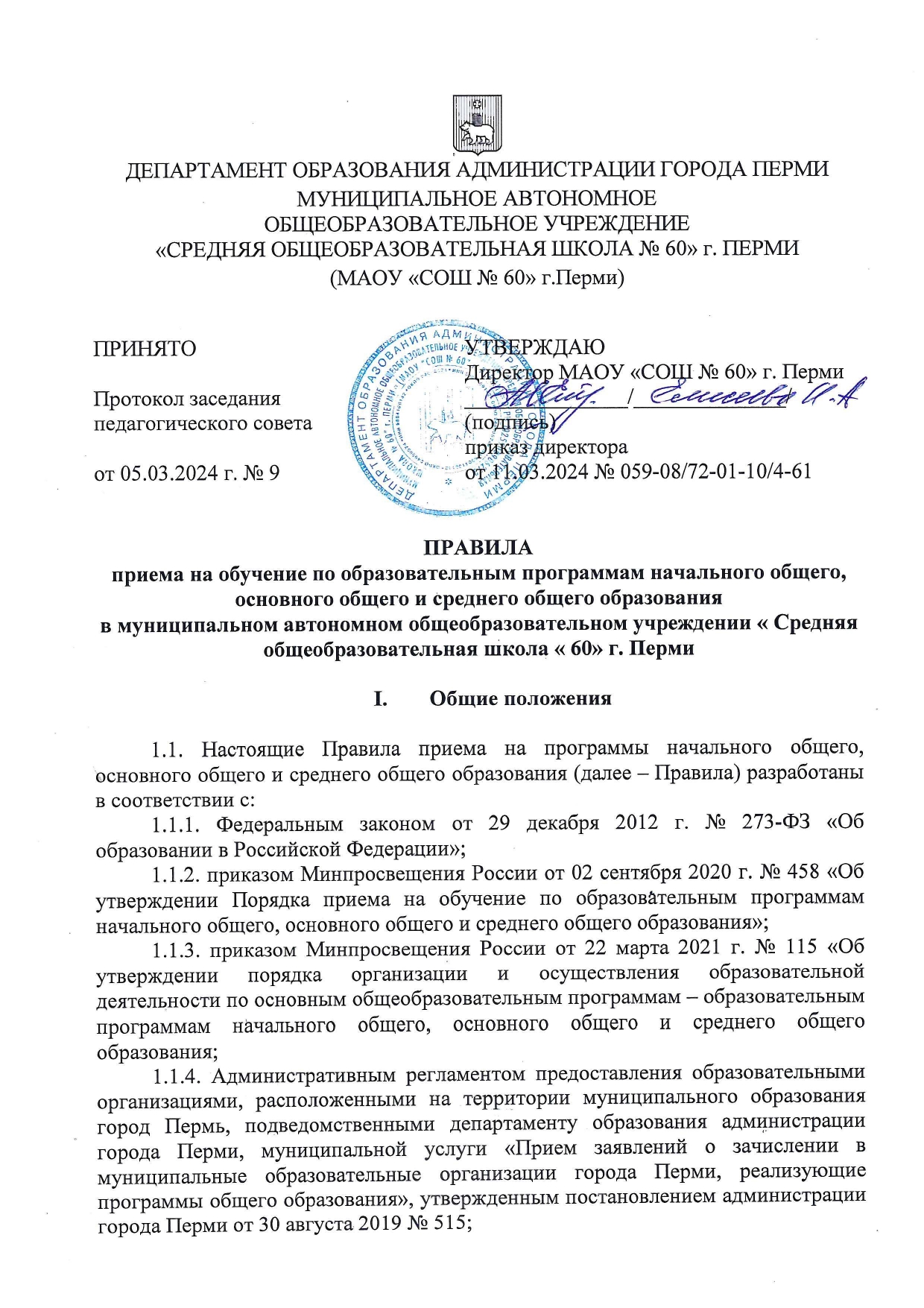 1.1.5. Порядком принятия решения о приеме детей в образовательную организацию на обучение по образовательным программам начального общего образования в более раннем или более позднем возрасте, утвержденным постановлением Администрации города от  31 марта 2020 г. № 298.1.1.6. Порядком и условиями осуществления перевода обучающихся 
из одной организации, осуществляющей образовательную деятельность 
по образовательным программам начального общего, основного общего 
и среднего общего образования, в другие организации, осуществляющие образовательную деятельность по образовательным программам соответствующих уровня и направленности, утвержденным приказом Минпросвещения России от 06 апреля 2023 г. № 240;1.1.7. Уставом МАОУ «Средняя общеобразовательная школа № 60» г. Перми.1.2. Настоящие Правила регламентируют прием граждан Российской Федерации (далее – ребенок, дети) в муниципальное автономное общеобразовательное учреждение «Средняя общеобразовательная школа № 60» г. Перми (далее – ОО) для обучения по образовательным программам начального общего, основного общего и среднего общего образования (далее – общеобразовательные программы).1.3. Прием иностранных граждан и лиц без гражданства, в том числе 
из числа соотечественников за рубежом, беженцев и вынужденных переселенцев, для обучения по общеобразовательным программам за счет средств бюджетных ассигнований федерального бюджета, бюджетов субъектов Российской Федерации и местных бюджетов осуществляется в соответствии 
с международными договорами Российской Федерации, Федеральным законом от 29 декабря 2012 г. № 273-ФЗ «Об образовании в Российской Федерации», Порядком приема на обучение по образовательным программам начального общего, основного общего и среднего общего образования, утвержденным приказом Минпросвещения России от 02 сентября 2020 г. № 458 и настоящими Правилами.II. Организация приема на обучение по программам начального общего, основного общего и среднего общего образования2.1. Для обучения по программам начального общего образования 
в первый класс принимаются дети, достигшие по состоянию на 01 сентября текущего года 6 лет и 6 месяцев при отсутствии противопоказаний 
по состоянию здоровья. Прием детей, не достигших по состоянию 
на 01 сентября текущего учебного года 6 лет и 6 месяцев, осуществляется 
с разрешения учредителя в установленном им порядке. 2.2. Дети, возраст которых превышает на 01 сентября текущего года 8 лет, принимаются на обучение по программам начального общего образования на основании документов, подтверждающих период обучения 
в другой образовательной организации. При отсутствии указанных документов зачисление в ОО производится с разрешения учредителя в установленном им порядке.2.3. Прием детей на обучение по общеобразовательным программам осуществляется без вступительных испытаний, за исключением индивидуального отбора для получения основного общего и среднего общего образования с углубленным изучением отдельных предметов или для профильного обучения.2.4. При приеме детей учитывается преимущественное право приема 
на обучение в образовательные учреждения, в которых обучаются их братья 
и (или) сестры (полнородные и неполнородные, усыновленные (удочеренные), либо в случаях, предусмотренных законами субъектов Российской Федерации, устроенные в патронатную семью, дети, опекунами (попечителями) которых являются родители (законные представители) этого ребенка, или дети, родителями (законными представителями) которых являются опекуны (попечители) этого ребенка, обучающиеся в образовательной организации, посещающих структурные подразделения образовательных организаций, реализующих дошкольные образовательные программы, обладают преимущественным правом на зачисление в эту образовательную организацию, а также право на внеочередное и первоочередное предоставление места в общеобразовательных учреждениях в соответствии с законодательством Российской Федерации.2.5. Прием детей с ограниченными возможностями здоровья осуществляется на обучение по адаптированным программам только с согласия родителей (законных представителей) и на основании рекомендаций психолого-медико-педагогической комиссии.Поступающие с ограниченными возможностями здоровья, достигшие возраста 18 лет, принимаются на обучение по адаптированной образовательной программе только с согласия самих поступающих.2.6. Прием детей в ОО осуществляется по личному заявлению родителей (законных представителей) ребенка или поступающего, реализующего право, предусмотренное пунктом 1 части 1 статьи 34 Федерального закона от 29 декабря 2012 г. № 273-ФЗ «Об образовании в Российской Федерации». 2.7. Прием заявлений в 1 класс от родителей (законных представителей), дети которых имеют преимущественное право, право на внеочередной прием в ОО, право на первоочередной прием в ОО, проживают на закрепленной за ОО территории начинается 01 апреля текущего года и завершается 30 июня текущего года. Полный пакет документов, подтверждающих преимущественное право, право на внеочередной и первоочередной прием в ОО на льготу, приведен в приложении 2 к настоящим Правилам.2.8. Прием заявлений от родителей (законных представителей) детей, не проживающих на закрепленной за ОО территории, начинается 06 июля 
текущего года и завершается 05 сентября текущего года.2.9. Прием заявлений лично в ОО осуществляется в часы работы ОО ответственным за прием заявлений по адресу: 614021, г. Пермь, ул. Лодыгина,14 93 этаж, кабинет № 316).2.10. Прием в первый класс в течение учебного года осуществляется при наличии свободных мест.2.11. Прием во второй и последующие классы осуществляется при наличии свободных мест в порядке перевода.2.12. Информация о количестве мест в первых классах размещается 
на информационном стенде ОО и на официальном сайте ОО в сети интернет 
не позднее 10 календарных дней с момента издания учредителем распорядительного акта о закрепленной территории.2.13. Информация о количестве свободных мест для приема детей, 
не зарегистрированных на закрепленной территории, размещается 
на информационном стенде ОО и на официальном сайте ОО в сети интернет не позднее 05 июля текущего года.2.14. Руководитель ОО своим распорядительным актом не позднее 01 апреля текущего года назначает ответственного за организацию и проведение процедуры приема (далее – ответственный).2.15. Ответственный обеспечивает соблюдение требований законодательства при организации и проведении процедуры приема.2.16. На информационном стенде ОО, а также на официальном сайте ОО в сети интернет в разделе «Прием в 1 класс» не позднее 01 апреля текущего года  размещается информация о количестве мест в первых классах, месте приема документов, перечне необходимых для приема документов, сроках приема документов, закрепленной территории, а также нормативные правовые акты, регламентирующие процедуру приема. III. Порядок зачисления на обучение по общеобразовательным программам3.1. Прием детей в ОО может осуществляться:посредством федеральной государственной информационной системы «Единый портал государственных и муниципальных услуг (функций) 
(далее – ЕПГУ) (httpp://gosuslugi.ru/);через операторов почтовой связи с вложением копий документов по адресу: 614021, г. Пермь, ул. Лодыгина,14 заказным письмом с уведомлением о вручении;путем личного обращения Заявителя в образовательную организацию.Место для подачи Заявления в электронном виде должно быть оснащено столом, стулом, компьютером с доступом к ЕПГУ, необходимыми техническими средствами для возможности оформления заявления в электронном виде, обеспечено информационными и справочными материалами, необходимыми для предоставления муниципальной услуги, канцелярскими принадлежностями.3.2. Заявление оформляется в соответствии с установленной формой согласно приложению 3 к настоящим Правилам.3.3. Форма заявления и образец заполнения формы заявления размещаются на информационном стенде ОО и на официальном сайте ОО в сети интернет до начала приема.3.4. Перечень документов, необходимых для приема в ОО:3.4.1. заявление о приеме в ОО в соответствии с формой согласно приложению 3 к настоящим Правилам;копию документа, удостоверяющего личность родителя (законного представителя) ребенка или поступающего;копию свидетельства о рождении ребенка или документа, подтверждающего родство заявителя;копию документа, подтверждающего установление опеки или попечительства (при необходимости);копия документа о регистрации ребенка или поступающего по месту жительства или по месту пребывания на закрепленной территории или справку о приеме документов для оформления регистрации по месту жительства (в случае приема на обучение ребенка или поступающего, проживающего на закрепленной территории);3.4.2. для подтверждения родителями (законными представителями) права на внеочередной, первоочередной прием в образовательную организацию дополнительно предъявляются документы, подтверждающие право на внеочередной или первоочередной прием: справка с места работы родителя (законного представителя);для подтверждения родителями (законными представителями) преимущественного права на зачисление в образовательную организацию по программам начального общего образования дополнительно предъявляются документы, подтверждающие преимущественное право: копия свидетельства о рождении полнородных и неполнородных брата и (или) сестры, копия документа об установлении опеки (при необходимости).Полный перечень категорий граждан, имеющих преимущественное право приема в образовательную организацию, права на внеочередной, первоочередной прием в образовательную организацию, и документов, подтверждающих право на льготу, установлен в приложении 2 к настоящим Правилам; 3.4.3. родители (законные представители) детей, являющихся иностранными гражданами или лицами без гражданства, дополнительно предъявляют:документ, подтверждающий родство Заявителя (или законность представления прав ребенка);документ, подтверждающий право ребенка на пребывание 
в Российской Федерации.Иностранные граждане и лица без гражданства все документы представляют на русском языке или вместе с заверенным в порядке, установленном статьей 81 Основ законодательства Российской Федерации о нотариате, переводом на русский язык;3.4.4. при приеме детей с ограниченными возможностями здоровья 
на обучение по адаптированной основной образовательной программе родители (законные представители) дополнительно предъявляют заключение психолого-медико-педагогической комиссии. Прием на обучение по указанным программам происходит только с согласия родителей (законных представителей).Поступающие с ограниченными возможностями здоровья, достигшие возраста восемнадцати лет, принимаются на обучение по адаптированной образовательной программе только с согласия самих поступающих.3.4.5. при приеме на обучение для получения среднего общего образования дополнительно представляется аттестат об основном общем образовании, выданный в установленном порядке, для иностранных граждан – документ, эквивалентный аттестату об основном общем образовании на русском языке или вместе с нотариально заверенным в установленном порядке переводом на русский язык;3.4.6. при приеме детей в образовательную организацию на обучение по образовательным программам начального общего образования в более раннем или более позднем возрасте дополнительно предъявляется на прием детей в образовательную организацию на обучение по образовательным программам начального общего образования в более раннем или более позднем возрасте в порядке, установленном администрацией города Перми.3.4.7. при посещении ОО и (или) очном взаимодействии с уполномоченными должностными лицами ОО родитель (законный представитель ребенка) предъявляет оригиналы документов, указанных в пунктах 3.4.1-3.4.6 настоящих правил, а поступающий – оригинал документа, удостоверяющего личность поступающего.3.4.8. Для зачисления в первый класс детей из семей беженцев 
или вынужденных переселенцев родители (законные представители) предоставляют удостоверение вынужденного переселенца со сведениями о членах семьи, не достигших возраста 18 лет, или удостоверение беженца со сведениями о членах семьи, не достигших 18 лет.3.4.9. Родители (законные представители) детей вправе по своему усмотрению представить иные документы, не предусмотренные настоящими Правилами. 3.5. Представление оригиналов документов (при необходимости):3.5.1. При подаче заявления о приеме в первый класс посредством ЕПГУ родители (законные представители) представляют подлинники документов, подтверждающих внеочередное, первоочередное и преимущественное право приема на обучение, или документы, подтверждение которых в электронном виде невозможно: до 30 июня текущего года в период приемной кампании с 01 апреля по 30 июня текущего года; в течение 2 рабочих дней в период приемной кампании с 06 июля по 05 сентября текущего года.3.5.2. При подаче заявления о приеме в первый класс через операторов почтовой связи: до 30 июня текущего года в период приемной кампании с 01 апреля по 30 июня текущего года; в течение 2 рабочих дней в период приемной кампании с 06 июля по 05 сентября текущего года.3.6. ОО при приеме заявления обязана ознакомиться с документом, удостоверяющим личность заявителя, для установления факта родственных отношений и полномочий законного представителя.3.7. При приеме заявления должностное лицо ОО, осуществляющее прием документов, знакомит поступающих, родителей (законных представителей) с уставом ОО, лицензией на право осуществления образовательной деятельности, свидетельством о государственной аккредитации ОО, общеобразовательными программами, реализуемыми ОО, локальными нормативными актами, регламентирующими организацию и осуществление образовательной деятельности и настоящими Правилами.3.8. Факт ознакомления родителей (законных представителей) ребенка 
с документами, указанными в пункте 3.7 фиксируется в заявлении о приеме 
и заверяется личной подписью родителей (законных представителей) ребенка.3.9. Подписью родителей (законных представителей) ребенка фиксируется также согласие на обработку их персональных данных и персональных данных ребенка в порядке, установленном законодательством Российской Федерации.В случае отказа от обработки персональных данных родителя (законного представителя) ребенка руководитель осуществляет мероприятия в соответствии с действующим законодательством.3.10. Должностное лицо ОО осуществляет регистрацию поданных заявлений и документов:в АИС «ЭПОС» при приеме в первый и десятый классы (журнал приема заявлений в электронном виде);в АИС «ЭПОС» при приеме в 1-11 класс в порядке перевода из одной ОО в другую.После регистрации родителям (законным представителям) детей выдается расписка в получении документов, содержащая информацию о регистрационном номере заявления о приеме ребенка в ОО и перечне представленных документов. Расписка заверяется подписью лица, ответственного за прием документов и печатью ОО согласно приложению 4 к настоящим Правилам.3.11. Руководитель ОО издает распорядительный акт о приеме на обучение ребенка или поступающего:3.11.1. в течение 3 рабочих дней после завершения приема заявлений 
(в период приема с 01 апреля до 30 июня текущего года); 3.11.2. в течение 5 рабочих дней со дня регистрации заявления в АИС «ЭПОС» (в период приема с 06 июля по 05 сентября текущего года).Приложение 1к Правилам приема на обучение по образовательным программам начального общего, основногообщего и среднего общегообразованияИНФОРМАЦИЯо месте нахождения и графике приема Департаментаобразования1, РОО2--------------------------------<1> Департамент образования администрации города Перми.<2> Отделы образования районов департамента образования администрации города Перми.Приложение 2к Правилам приема на обучениепо образовательным программам начального общего, основногообщего и среднего общегообразованияПЕРЕЧЕНЬкатегорий граждан, имеющих преимущественное, внеочередноеи первоочередное право на зачисление в образовательныеорганизацииПриложение 3к Правилам приема на обучениепо образовательным программам начального общего, основногообщего и среднего общегообразованияпрограммы общего образования"Приложение 4к Правилам приема на обучениепо образовательным программам начального общего, основногообщего и среднего общегообразованияПриложение 5к Правилам приема на обучениепо образовательным программам начального общего, основногообщего и среднего общегообразованияПриложение 6к Правилам приема на обучениепо образовательным программам начального общего, основногообщего и среднего общегообразованияБЛОК-СХЕМАПРЕДОСТАВЛЕНИЯ МУНИЦИПАЛЬНОЙ УСЛУГИ№Наименование 
органаАдресЧасы работы с посетителямиТелефонОфициальный сайт 
Департамента образования, официальная электронная почта 
Департамента образования, РОО1234561Департамент образования (начальник Департамента образования)г. Пермь, 
ул. Сибирская, 17вторник: с 16.00 час. до 18.00 час.(342) 212-70-50www.gorodperm.ru,do@gorodperm.ru,permedu.ru2Департамент образования (управление содержания образования)г. Пермь, 
ул. Сибирская, 17бвторник: с 16.00 час. до 18.00 час.(342) 212-21-89,212-95-20www.gorodperm.ru,do@gorodperm.ru,permedu.ru3РОО по Дзержинскому району города Пермиг. Пермь, ул. Ленина, 85вторник, 
четверг: с 09.00 час. до 18.00 час., перерыв: с 13.00 час. до 14.00 час.(342) 246-55-51,236-88-29do@gorodperm.ru4РОО по Индустриальному району города Пермиг. Пермь, ул. Мира, 15вторник, 
четверг:
с 09.00 час. до 18.00 час., перерыв: 
с 13.00 час. до 14.00 час.(342) 227-93-01, 227-95-09do@gorodperm.ru5РОО по Кировскому району города Пермиг. Пермь, ул. Закамская, 26вторник, 
четверг: 
с 09.00 час. до 18.00 час., перерыв: 
с 12.00 час. до 13.00 час.(342) 283-33-60,283-30-16do@gorodperm.ru6РОО по Ленинскому району города Пермиг. Пермь, ул. Пермская, 82вторник, 
четверг: 
с 09.00 час. до 18.00 час., перерыв: 
с 12.00 час. до 13.00 час.(342) 212-06-62,212-72-85do@gorodperm.ru7РОО по Мотовилихинскому району города Пермиг. Пермь, 
ул. Уральская, 36вторник, 
четверг: 
с 09.00 час. до 18.00 час., перерыв: 
с 12.00 час. до 13.00 час.(342) 260-14-02,260-14-25do@gorodperm.ru8РОО по Орджоникидзевскому району города Пермиг. Пермь, ул. Бушмакина, 26вторник, 
четверг: 
с 09.00 час. до 18.00 час., перерыв: 
с 12.00 час. до 13.00 час.(342) 284-70-00,284-70-01do@gorodperm.ru9РОО по Свердловскому району города Пермиг. Пермь, Комсомольский проспект, 77вторник, 
четверг: 
с 09.00 час. до 18.00 час., перерыв: 
с 12.00 час. до 13.00 час.(342) 244-36-14,281-19-91do@gorodperm.ru№Категории гражданДокументы, подтверждающие право на внеочередное или первоочередное и преимущественное правоНормативный акт1234Преимущественное право на зачисление по образовательным программам начального общего образования в образовательные организацииПреимущественное право на зачисление по образовательным программам начального общего образования в образовательные организацииПреимущественное право на зачисление по образовательным программам начального общего образования в образовательные организацииПреимущественное право на зачисление по образовательным программам начального общего образования в образовательные организации1Брат и (или) сестра (полнородные и неполнородные, усыновленные (удочеренные), либо в случаях, предусмотренных законами субъектов Российской Федерации, устроенные в патронатную семью, дети, опекунами (попечителями) которых являются родители (законные представители) этого ребенка, или дети, родителями (законными представителями) которых являются опекуны (попечители) этого ребенка, обучающиеся в образовательной организации, посещающих структурные подразделения образовательных организаций, реализующих дошкольные образовательные программы, обладают преимущественным правом на зачисление в эту образовательную организацию;брат и (или) сестра (полнородные и неполнородные, усыновленные (удочеренные), либо в случаях, предусмотренных законами субъектов Российской Федерации, устроенные в патронатную семью, дети, опекунами (попечителями) которых являются родители (законные представители) этого ребенка, или дети, родителями (законными представителями) которых являются опекуны (попечители) этого ребенка, обучающихся в 11 классе образовательной организации, не обладают преимущественным правом на зачисление в эту образовательную организациюкопия свидетельства о рождении полнородных и неполнородных брата и (или) сестры, документ об установлении опеки (при необходимости)статья 54 Семейного кодекса Российской Федерации;статья 67 Федерального закона от 29 декабря 2012 г. № 273-ФЗ «Об образовании в Российской Федерации»Преимущественное право на зачисление в общеобразовательные организации со специальными наименованиями «кадетская школа», «кадетский (морской кадетский) корпус» и «казачий кадетский корпус», которые реализуют образовательные программы основного общего и среднего общего образования, интегрированные с дополнительными общеразвивающими программами, имеющими целью подготовку несовершеннолетних граждан к военной или иной государственной службе, в том числе к государственной службе российского казачестваПреимущественное право на зачисление в общеобразовательные организации со специальными наименованиями «кадетская школа», «кадетский (морской кадетский) корпус» и «казачий кадетский корпус», которые реализуют образовательные программы основного общего и среднего общего образования, интегрированные с дополнительными общеразвивающими программами, имеющими целью подготовку несовершеннолетних граждан к военной или иной государственной службе, в том числе к государственной службе российского казачестваПреимущественное право на зачисление в общеобразовательные организации со специальными наименованиями «кадетская школа», «кадетский (морской кадетский) корпус» и «казачий кадетский корпус», которые реализуют образовательные программы основного общего и среднего общего образования, интегрированные с дополнительными общеразвивающими программами, имеющими целью подготовку несовершеннолетних граждан к военной или иной государственной службе, в том числе к государственной службе российского казачестваПреимущественное право на зачисление в общеобразовательные организации со специальными наименованиями «кадетская школа», «кадетский (морской кадетский) корпус» и «казачий кадетский корпус», которые реализуют образовательные программы основного общего и среднего общего образования, интегрированные с дополнительными общеразвивающими программами, имеющими целью подготовку несовершеннолетних граждан к военной или иной государственной службе, в том числе к государственной службе российского казачества2Дети-сироты и дети, оставшиеся без попечения родителей, дети военнослужащих, проходящих военную службу по контракту, дети государственных гражданских служащих и гражданского персонала федеральных органов исполнительной власти и федеральных государственных органов, в которых федеральным законом предусмотрена военная служба, дети граждан, которые уволены с военной службы по достижении ими предельного возраста пребывания на военной службе, по состоянию здоровья или в связи с организационно-штатными мероприятиями и общая продолжительность военной службы которых составляет двадцать лет и более, дети военнослужащих, погибших при исполнении ими обязанностей военной службы или умерших вследствие увечья (ранения, травмы, контузии) или заболевания, полученных ими при исполнении обязанностей военной службы, дети Героев Советского Союза, Героев Российской Федерации и полных кавалеров ордена Славы, дети сотрудников органов внутренних дел, дети сотрудников Федеральной службы войск национальной гвардии Российской Федерации, дети граждан, которые уволены со службы в органах внутренних дел или в войсках национальной гвардии Российской Федерации по достижении ими предельного возраста пребывания на службе в органах внутренних дел или войсках национальной гвардии Российской Федерации, по состоянию здоровья или в связи с организационно-штатными мероприятиями и общая продолжительность службы которых составляет двадцать лет и более, дети сотрудников органов внутренних дел, дети сотрудников Федеральной службы войск национальной гвардии Российской Федерации, погибших или умерших вследствие увечья или иного повреждения здоровья, полученных в связи с исполнением служебных обязанностей, либо вследствие заболевания, полученного в период прохождения службы в органах внутренних дел или в войсках национальной гвардии Российской Федерации, дети, находящиеся на иждивении указанных лиц, дети прокурорских работников, погибших или умерших вследствие увечья или иного повреждения здоровья, полученных ими в период службы в органах прокуратуры либо после увольнения вследствие причинения вреда здоровью в связи с их служебной деятельностью, дети сотрудников Следственного комитета Российской Федерации, погибших или умерших вследствие увечья или иного повреждения здоровья, полученных ими в период службы в Следственном комитете Российской Федерации либо после увольнения вследствие причинения вреда здоровью в связи с их служебной деятельностью, а также иные лица в случаях, установленных федеральными законами.справка с места работы о занимаемой должности; документ, в установленном порядке подтверждающий: факт гибели (смерти) сотрудника вследствие увечья или иного повреждения здоровья, полученных в связи с выполнением служебных обязанностей; факт смерти сотрудника вследствие заболевания, полученного в период прохождения службы в учреждениях и органах; факт увольнения гражданина Российской Федерации со службы в учреждениях и органах вследствие увечья или иного повреждения здоровья, полученных в связи с выполнением служебных обязанностей, исключивших возможность дальнейшего прохождения службы в учреждениях и органах; факт смерти гражданина Российской Федерации до истечения 1 года после увольнения со службы в учреждениях и органах вследствие увечья или иного повреждения здоровья, полученных в связи с выполнением служебных обязанностей либо вследствие заболевания, полученного в период прохождения службы в учреждениях и органах, исключивших возможность дальнейшего прохождения службы в учреждениях и органах; факт нахождения детей на иждивении сотрудника, гражданина Российской Федерациичасть 6 статьи 86 Федерального от 29.12.2012 № 273-ФЗ (ред. от 25.12.2023) «Об образовании в Российской Федерации» Внеочередное право на зачисление в образовательные организации, имеющие интернатВнеочередное право на зачисление в образовательные организации, имеющие интернатВнеочередное право на зачисление в образовательные организации, имеющие интернатВнеочередное право на зачисление в образовательные организации, имеющие интернат3Дети прокуроровсправка с места работы о занимаемой должностипункт 5 статьи 44 Федерального закона от 17 января 1992 г. № 2202-1 «О прокуратуре Российской Федерации»4Дети сотрудников следственного комитетасправка с места работы о занимаемой должностипункт 25 статьи 35 Федерального закона от 28 декабря 2010 г. № 403-ФЗ «О Следственном комитете Российской Федерации»5Дети судейсправка с места работы о занимаемой должностипункт 3 статьи 19 Закона Российской Федерации от 26 июня 1992 г. № 3132-1 «О статусе судей в Российской Федерации»Внеочередное право на зачисление в образовательные организации:Внеочередное право на зачисление в образовательные организации:Внеочередное право на зачисление в образовательные организации:Внеочередное право на зачисление в образовательные организации:5¹Детям военнослужащих и детям граждан, пребывавших в добровольческих формированиях, погибших (умерших) при выполнении задач в специальной военной операции либо позднее указанного периода, но вследствие увечья (ранения, травмы, контузии) или заболевания, полученных при выполнении задач в ходе проведения специальной военной операции, в том числе усыновленным (удочеренным) или находящимся под опекой или попечительством в семье, включая приемную семью либо в случаях, предусмотренных законами субъектов Российской Федерации, патронатную семью (действует до 1 марта 2026 года).справка с места работы о занимаемой должности; документ, в установленном порядке подтверждающий: факт гибели (смерти) сотрудника вследствие увечья или иного повреждения здоровья, полученных в связи с выполнением служебных обязанностей; факт смерти сотрудника вследствие заболевания, полученного в период прохождения службы в учреждениях и органах; факт увольнения гражданина Российской Федерации со службы в учреждениях и органах вследствие увечья или иного повреждения здоровья, полученных в связи с выполнением служебных обязанностей, исключивших возможность дальнейшего прохождения службы в учреждениях и органах; факт смерти гражданина Российской Федерации до истечения 1 года после увольнения со службы в учреждениях и органах вследствие увечья или иного повреждения здоровья, полученных в связи с выполнением служебных обязанностей либо вследствие заболевания, полученного в период прохождения службы в учреждениях и органах, исключивших возможность дальнейшего прохождения службы в учреждениях и органах; факт нахождения детей на иждивении сотрудника, гражданина Российской Федерации пункт 8 статьи 24 Федерального закона от 27 мая 1998 г. № 76-ФЗ «О статусе военнослужащих»5²Детям сотрудника войск национальной гвардии Российской Федерации, погибшего (умершего) при выполнении задач в специальной военной операции либо позднее указанного периода, но вследствие увечья (ранения, травмы, контузии) или заболевания, полученных при выполнении задач в ходе проведения специальной военной операции, в том числе усыновленным (удочеренным) или находящимся под опекой или попечительством в семье, включая приемную семью либо в случаях, предусмотренных законами субъектов Российской Федерации, патронатную семью (действует до 1 марта 2026 года).справка с места работы о занимаемой должности; документ, в установленном порядке подтверждающий: факт гибели (смерти) сотрудника вследствие увечья или иного повреждения здоровья, полученных в связи с выполнением служебных обязанностей; факт смерти сотрудника вследствие заболевания, полученного в период прохождения службы в учреждениях и органах; факт увольнения гражданина Российской Федерации со службы в учреждениях и органах вследствие увечья или иного повреждения здоровья, полученных в связи с выполнением служебных обязанностей, исключивших возможность дальнейшего прохождения службы в учреждениях и органах; факт смерти гражданина Российской Федерации до истечения 1 года после увольнения со службы в учреждениях и органах вследствие увечья или иного повреждения здоровья, полученных в связи с выполнением служебных обязанностей либо вследствие заболевания, полученного в период прохождения службы в учреждениях и органах, исключивших возможность дальнейшего прохождения службы в учреждениях и органах; факт нахождения детей на иждивении сотрудника, гражданина Российской Федерациистатья 28.1 Федерального закона от 3 июля 2016 г. № 226-ФЗ «О войсках национальной гвардии Российской Федерации».Первоочередное право на зачисление в образовательные организацииПервоочередное право на зачисление в образовательные организацииПервоочередное право на зачисление в образовательные организацииПервоочередное право на зачисление в образовательные организации6Дети сотрудников, имеющих специальные звания и проходящих службу в учреждениях и органах уголовно-исполнительной системы, органах принудительного исполнения Российской Федерации, федеральной противопожарной службе Государственной противопожарной службы и таможенных органах Российской Федерации (далее - сотрудники), проживающие на территории города Перми;дети, находящиеся (находившиеся) на иждивении сотрудника, гражданина Российской Федерации;дети сотрудника, погибшего (умершего) вследствие увечья или иного повреждения здоровья, полученных в связи с выполнением служебных обязанностей, умершего вследствие заболевания, полученного в период прохождения службы в учреждениях и органах;дети гражданина Российской Федерации, уволенного со службы в учреждениях и органах вследствие увечья или иного повреждения здоровья, полученных в связи с выполнением служебных обязанностей и исключивших возможность дальнейшего прохождения службы в учреждениях и органах;дети гражданина Российской Федерации, умершего в течение 1 года после увольнения со службы в учреждениях и органах вследствие увечья или иного повреждения здоровья, полученных в связи с выполнением служебных обязанностей, либо вследствие заболевания, полученного в период прохождения службы в учреждениях и органах, исключивших возможность дальнейшего прохождения службы в учреждениях и органахсправка с места работы о занимаемой должности; документ, в установленном порядке подтверждающий: факт гибели (смерти) сотрудника вследствие увечья или иного повреждения здоровья, полученных в связи с выполнением служебных обязанностей;факт смерти сотрудника вследствие заболевания, полученного в период прохождения службы в учреждениях и органах;факт увольнения гражданина Российской Федерации со службы в учреждениях и органах вследствие увечья или иного повреждения здоровья, полученных в связи с выполнением служебных обязанностей, исключивших возможность дальнейшего прохождения службы в учреждениях и органах;факт смерти гражданина Российской Федерации до истечения 1 года после увольнения со службы в учреждениях и органах вследствие увечья или иного повреждения здоровья, полученных в связи с выполнением служебных обязанностей либо вследствие заболевания, полученного в период прохождения службы в учреждениях и органах, исключивших возможность дальнейшего прохождения службы в учреждениях и органах;факт нахождения детей на иждивении сотрудника, гражданина Российской Федерациипункт 14 статьи 3 Федерального закона от 30 декабря 2012 г. № 283-ФЗ «О социальных гарантиях сотрудникам некоторых федеральных органов исполнительной власти и внесении изменений в отдельные законодательные акты Российской Федерации»7Дети сотрудников полиции, проживающих на территории города Перми;дети сотрудников полиции, погибших (умерших) вследствие увечья или иного повреждения здоровья, полученных в связи с выполнением служебных обязанностей, умерших вследствие заболевания, полученного в период прохождения службы в полиции;дети гражданина Российской Федерации, уволенного со службы в полиции вследствие увечья или иного повреждения здоровья, полученных в связи с выполнением служебных обязанностей и исключивших возможность дальнейшего прохождения службы в полиции;дети гражданина Российской Федерации, умершего в течение 1 года после увольнения со службы в полиции вследствие увечья или иного повреждения здоровья, полученных в связи с выполнением служебных обязанностей, либо вследствие заболевания, полученного в период прохождения службы в полиции, исключивших возможность дальнейшего прохождения службы в полиции;дети сотрудника полиции, гражданина Российской Федерации, находящиеся (находившиеся) на иждивении сотрудника полициисправка с места работы о занимаемой должности, документ, в установленном порядке подтверждающий:факт гибели (смерти) сотрудника полиции в связи с осуществлением служебной деятельности;факт увольнения со службы в полиции вследствие увечья или иного повреждения здоровья, полученных в связи с выполнением служебных обязанностей и исключивших возможность дальнейшего прохождения службы в полиции;факт смерти гражданина Российской Федерации до истечения 1 года после увольнения со службы вследствие увечья или иного повреждения здоровья, полученных в связи с выполнением служебных обязанностей, либо вследствие заболевания, полученного в период прохождения службы в полиции, исключивших возможность дальнейшего прохождения службы в полиции;факт нахождения детей на иждивении сотрудника полиции, гражданина Российской Федерациипункт 6 статьи 46 Федерального закона от 07 февраля 2011 г. № 3-ФЗ «О полиции»8Дети военнослужащих по месту жительства их семейсправка из воинской части или из военного комиссариата по месту жительства семьипункт 6 статьи 19 Федерального закона от 27 мая 1998 г. № 76-ФЗ «О статусе военнослужащих»_____________________________________________(наименование должности руководителя органа, организации)_____________________________________________(Ф.И.О. руководителя)_____________________________________________(Ф.И.О. родителя, законного представителя (совершеннолетнего поступающего)_____________________________________________(номер телефона)_____________________________________________(адрес электронной почты поступающего/родителя, законного представителя)_____________________________________________(наименование должности руководителя органа, организации)_____________________________________________(Ф.И.О. руководителя)_____________________________________________(Ф.И.О. родителя, законного представителя (совершеннолетнего поступающего)_____________________________________________(номер телефона)_____________________________________________(адрес электронной почты поступающего/родителя, законного представителя)ЗАЯВЛЕНИЕо приеме в образовательную организациюЗАЯВЛЕНИЕо приеме в образовательную организациюЗАЯВЛЕНИЕо приеме в образовательную организациюЗАЯВЛЕНИЕо приеме в образовательную организациюПрошу принять меня/моего ребенка ______________________________________________________________________________________________________________________________________(Ф.И.О. ребенка/поступающего <*>)в ________________________________________________________________________________________________________________________________________(наименование образовательной организации)с "_____" _____________ _____ г.Наличие права на внеочередное, первоочередное или преимущественное зачисление в образовательное учреждение ____________________________________________________________________.Язык образования (в случае получения образования на родном языке из числа языков народов Российской Федерации или на иностранном языке) ________________________________________________________________________________________________________________________________________.Родной язык из числа языков народов Российской Федерации (в случае реализации права на изучение родного языка из числа языков народов Российской Федерации, в том числе русского языка как родного языка) ______________________________________________________________________________________________________________________________________________________________________________________________________________.Государственный язык республики Российской Федерации (в случае предоставления общеобразовательной организацией возможности изучения государственного языка республики Российской Федерации) _____________________________________________________________________________________________________________________________________________________________________________________________________________.Потребность ребенка или поступающего в обучении по адаптированной образовательной программе и (или) в создании специальных условий для организации обучения и воспитания обучающегося с ограниченными возможностями здоровья в соответствии с заключением психолого-медико-педагогической комиссии (при наличии) или инвалида (ребенка-инвалида) 
в соответствии с индивидуальной программой реабилитации ___________________.(да/нет)Даю согласие на обучение меня/моего ребенка по адаптированной образовательной программе (в случае необходимости обучения по адаптированной образовательной программе).Прошу принять меня/моего ребенка ______________________________________________________________________________________________________________________________________(Ф.И.О. ребенка/поступающего <*>)в ________________________________________________________________________________________________________________________________________(наименование образовательной организации)с "_____" _____________ _____ г.Наличие права на внеочередное, первоочередное или преимущественное зачисление в образовательное учреждение ____________________________________________________________________.Язык образования (в случае получения образования на родном языке из числа языков народов Российской Федерации или на иностранном языке) ________________________________________________________________________________________________________________________________________.Родной язык из числа языков народов Российской Федерации (в случае реализации права на изучение родного языка из числа языков народов Российской Федерации, в том числе русского языка как родного языка) ______________________________________________________________________________________________________________________________________________________________________________________________________________.Государственный язык республики Российской Федерации (в случае предоставления общеобразовательной организацией возможности изучения государственного языка республики Российской Федерации) _____________________________________________________________________________________________________________________________________________________________________________________________________________.Потребность ребенка или поступающего в обучении по адаптированной образовательной программе и (или) в создании специальных условий для организации обучения и воспитания обучающегося с ограниченными возможностями здоровья в соответствии с заключением психолого-медико-педагогической комиссии (при наличии) или инвалида (ребенка-инвалида) 
в соответствии с индивидуальной программой реабилитации ___________________.(да/нет)Даю согласие на обучение меня/моего ребенка по адаптированной образовательной программе (в случае необходимости обучения по адаптированной образовательной программе).Прошу принять меня/моего ребенка ______________________________________________________________________________________________________________________________________(Ф.И.О. ребенка/поступающего <*>)в ________________________________________________________________________________________________________________________________________(наименование образовательной организации)с "_____" _____________ _____ г.Наличие права на внеочередное, первоочередное или преимущественное зачисление в образовательное учреждение ____________________________________________________________________.Язык образования (в случае получения образования на родном языке из числа языков народов Российской Федерации или на иностранном языке) ________________________________________________________________________________________________________________________________________.Родной язык из числа языков народов Российской Федерации (в случае реализации права на изучение родного языка из числа языков народов Российской Федерации, в том числе русского языка как родного языка) ______________________________________________________________________________________________________________________________________________________________________________________________________________.Государственный язык республики Российской Федерации (в случае предоставления общеобразовательной организацией возможности изучения государственного языка республики Российской Федерации) _____________________________________________________________________________________________________________________________________________________________________________________________________________.Потребность ребенка или поступающего в обучении по адаптированной образовательной программе и (или) в создании специальных условий для организации обучения и воспитания обучающегося с ограниченными возможностями здоровья в соответствии с заключением психолого-медико-педагогической комиссии (при наличии) или инвалида (ребенка-инвалида) 
в соответствии с индивидуальной программой реабилитации ___________________.(да/нет)Даю согласие на обучение меня/моего ребенка по адаптированной образовательной программе (в случае необходимости обучения по адаптированной образовательной программе).Прошу принять меня/моего ребенка ______________________________________________________________________________________________________________________________________(Ф.И.О. ребенка/поступающего <*>)в ________________________________________________________________________________________________________________________________________(наименование образовательной организации)с "_____" _____________ _____ г.Наличие права на внеочередное, первоочередное или преимущественное зачисление в образовательное учреждение ____________________________________________________________________.Язык образования (в случае получения образования на родном языке из числа языков народов Российской Федерации или на иностранном языке) ________________________________________________________________________________________________________________________________________.Родной язык из числа языков народов Российской Федерации (в случае реализации права на изучение родного языка из числа языков народов Российской Федерации, в том числе русского языка как родного языка) ______________________________________________________________________________________________________________________________________________________________________________________________________________.Государственный язык республики Российской Федерации (в случае предоставления общеобразовательной организацией возможности изучения государственного языка республики Российской Федерации) _____________________________________________________________________________________________________________________________________________________________________________________________________________.Потребность ребенка или поступающего в обучении по адаптированной образовательной программе и (или) в создании специальных условий для организации обучения и воспитания обучающегося с ограниченными возможностями здоровья в соответствии с заключением психолого-медико-педагогической комиссии (при наличии) или инвалида (ребенка-инвалида) 
в соответствии с индивидуальной программой реабилитации ___________________.(да/нет)Даю согласие на обучение меня/моего ребенка по адаптированной образовательной программе (в случае необходимости обучения по адаптированной образовательной программе)."___" ___________ 20__ г.______________________(Ф.И.О.)______________________(Ф.И.О.)_____________________(подпись)Дата рождения ребенка/поступающего <*> _________________________________.Адрес места жительства и (или) пребывания ребенка/поступающего <*> _______________________________________________________________________________________________________________________________________.Свидетельство о рождении (паспорт по достижении 14-летнего возраста): серия _________ № _______________, выданное (выданный) _________________________ "___" __________ 20___ г.Контактный телефон поступающего <*>: ___________________________________.Адрес электронной почты (при наличии): __________________________________.Сведения о родителях (законных представителях):Ф.И.О._________________________________________________________ <*> _______________________________________________________________.Адрес места жительства и (или) пребывания <*> _______________________________________________________________.Контактный телефон <*> _____________________________________________.Адрес электронной почты (при наличии) _____________________________________.Прошу проинформировать меня о приеме (отказе в приеме) в образовательную организацию (выбрать способ информирования, в том числе в электронной форме): __________________________________________________________.С уставом образовательной организации, лицензией на осуществление образовательной деятельности, свидетельством о государственной аккредитации образовательной организации, образовательными программами и документами, регламентирующими организацию и осуществление образовательной деятельности, правами и обязанностями обучающихся ознакомлен(а).Достоверность и полноту указанных сведений подтверждаю.Дата рождения ребенка/поступающего <*> _________________________________.Адрес места жительства и (или) пребывания ребенка/поступающего <*> _______________________________________________________________________________________________________________________________________.Свидетельство о рождении (паспорт по достижении 14-летнего возраста): серия _________ № _______________, выданное (выданный) _________________________ "___" __________ 20___ г.Контактный телефон поступающего <*>: ___________________________________.Адрес электронной почты (при наличии): __________________________________.Сведения о родителях (законных представителях):Ф.И.О._________________________________________________________ <*> _______________________________________________________________.Адрес места жительства и (или) пребывания <*> _______________________________________________________________.Контактный телефон <*> _____________________________________________.Адрес электронной почты (при наличии) _____________________________________.Прошу проинформировать меня о приеме (отказе в приеме) в образовательную организацию (выбрать способ информирования, в том числе в электронной форме): __________________________________________________________.С уставом образовательной организации, лицензией на осуществление образовательной деятельности, свидетельством о государственной аккредитации образовательной организации, образовательными программами и документами, регламентирующими организацию и осуществление образовательной деятельности, правами и обязанностями обучающихся ознакомлен(а).Достоверность и полноту указанных сведений подтверждаю.Дата рождения ребенка/поступающего <*> _________________________________.Адрес места жительства и (или) пребывания ребенка/поступающего <*> _______________________________________________________________________________________________________________________________________.Свидетельство о рождении (паспорт по достижении 14-летнего возраста): серия _________ № _______________, выданное (выданный) _________________________ "___" __________ 20___ г.Контактный телефон поступающего <*>: ___________________________________.Адрес электронной почты (при наличии): __________________________________.Сведения о родителях (законных представителях):Ф.И.О._________________________________________________________ <*> _______________________________________________________________.Адрес места жительства и (или) пребывания <*> _______________________________________________________________.Контактный телефон <*> _____________________________________________.Адрес электронной почты (при наличии) _____________________________________.Прошу проинформировать меня о приеме (отказе в приеме) в образовательную организацию (выбрать способ информирования, в том числе в электронной форме): __________________________________________________________.С уставом образовательной организации, лицензией на осуществление образовательной деятельности, свидетельством о государственной аккредитации образовательной организации, образовательными программами и документами, регламентирующими организацию и осуществление образовательной деятельности, правами и обязанностями обучающихся ознакомлен(а).Достоверность и полноту указанных сведений подтверждаю.Дата рождения ребенка/поступающего <*> _________________________________.Адрес места жительства и (или) пребывания ребенка/поступающего <*> _______________________________________________________________________________________________________________________________________.Свидетельство о рождении (паспорт по достижении 14-летнего возраста): серия _________ № _______________, выданное (выданный) _________________________ "___" __________ 20___ г.Контактный телефон поступающего <*>: ___________________________________.Адрес электронной почты (при наличии): __________________________________.Сведения о родителях (законных представителях):Ф.И.О._________________________________________________________ <*> _______________________________________________________________.Адрес места жительства и (или) пребывания <*> _______________________________________________________________.Контактный телефон <*> _____________________________________________.Адрес электронной почты (при наличии) _____________________________________.Прошу проинформировать меня о приеме (отказе в приеме) в образовательную организацию (выбрать способ информирования, в том числе в электронной форме): __________________________________________________________.С уставом образовательной организации, лицензией на осуществление образовательной деятельности, свидетельством о государственной аккредитации образовательной организации, образовательными программами и документами, регламентирующими организацию и осуществление образовательной деятельности, правами и обязанностями обучающихся ознакомлен(а).Достоверность и полноту указанных сведений подтверждаю."___" ___________ 20__ г._____________________(Ф.И.О.)_____________________(Ф.И.О.)_____________________(подпись)Согласен на обработку персональных данных и персональных данных ребенка в порядке, установленном законодательством Российской Федерации.Согласен на обработку персональных данных и персональных данных ребенка в порядке, установленном законодательством Российской Федерации.Согласен на обработку персональных данных и персональных данных ребенка в порядке, установленном законодательством Российской Федерации.Согласен на обработку персональных данных и персональных данных ребенка в порядке, установленном законодательством Российской Федерации."___" ___________ 20__ г._____________________(Ф.И.О.)_____________________(Ф.И.О.)__________________(подпись)--------------------------------<*> Сведения, обязательные для заполнения.--------------------------------<*> Сведения, обязательные для заполнения.--------------------------------<*> Сведения, обязательные для заполнения.--------------------------------<*> Сведения, обязательные для заполнения.РАСПИСКАв получении документов для зачисления в образовательнуюорганизацию________________________ от _________ № ________РАСПИСКАв получении документов для зачисления в образовательнуюорганизацию________________________ от _________ № ________РАСПИСКАв получении документов для зачисления в образовательнуюорганизацию________________________ от _________ № ________Расписка выдана гр. ______________________________________________________________________________________________________________________________(Ф.И.О. родителя (законного представителя)ребенка________________________________________________________.(Ф.И.О. ребенка)Регистрационный номер заявления от ________________ № __________________.Приняты следующие документы для зачисления в образовательную организацию:1. Заявление о зачислении в образовательную организацию;2.__________________________________________________________;3.___________________________________________________________;4.___________________________________________________________;5.___________________________________________________________.Расписка выдана гр. ______________________________________________________________________________________________________________________________(Ф.И.О. родителя (законного представителя)ребенка________________________________________________________.(Ф.И.О. ребенка)Регистрационный номер заявления от ________________ № __________________.Приняты следующие документы для зачисления в образовательную организацию:1. Заявление о зачислении в образовательную организацию;2.__________________________________________________________;3.___________________________________________________________;4.___________________________________________________________;5.___________________________________________________________.Расписка выдана гр. ______________________________________________________________________________________________________________________________(Ф.И.О. родителя (законного представителя)ребенка________________________________________________________.(Ф.И.О. ребенка)Регистрационный номер заявления от ________________ № __________________.Приняты следующие документы для зачисления в образовательную организацию:1. Заявление о зачислении в образовательную организацию;2.__________________________________________________________;3.___________________________________________________________;4.___________________________________________________________;5.___________________________________________________________._____________________(должность)М.П.__________________(подпись)____________________(расшифровка)____________________________________________________________(наименование образовательной организации)____________________________________________________________(наименование образовательной организации)____________________________________________________________(наименование образовательной организации)УВЕДОМЛЕНИЕоб отказе в приеме документов, необходимыхдля предоставления муниципальной услуги,от _____________ № ________________УВЕДОМЛЕНИЕоб отказе в приеме документов, необходимыхдля предоставления муниципальной услуги,от _____________ № ________________УВЕДОМЛЕНИЕоб отказе в приеме документов, необходимыхдля предоставления муниципальной услуги,от _____________ № ________________Уважаемый(ая)________________________________________________, настоящим уведомляем, что Вам отказано в приеме документов для зачисления в _________ класс_______________________________________________________________(наименование образовательной организации)_______________________________________________________________(Ф.И.О. ребенка)в связи: _______________________________________________________________(основания, предусмотренные пунктами 2.11.1 – 2.11.2 Административного регламента предоставления образовательнымиорганизациями, расположенными на территории муниципальногообразования город Пермь, подведомственными департаментуобразования администрации города Перми, муниципальнойуслуги «Прием заявлений о зачислении в муниципальные образовательные организации города Перми, реализующиепрограммы общего образования»)____________________________________________________________________________________________________________________________.Уважаемый(ая)________________________________________________, настоящим уведомляем, что Вам отказано в приеме документов для зачисления в _________ класс_______________________________________________________________(наименование образовательной организации)_______________________________________________________________(Ф.И.О. ребенка)в связи: _______________________________________________________________(основания, предусмотренные пунктами 2.11.1 – 2.11.2 Административного регламента предоставления образовательнымиорганизациями, расположенными на территории муниципальногообразования город Пермь, подведомственными департаментуобразования администрации города Перми, муниципальнойуслуги «Прием заявлений о зачислении в муниципальные образовательные организации города Перми, реализующиепрограммы общего образования»)____________________________________________________________________________________________________________________________.Уважаемый(ая)________________________________________________, настоящим уведомляем, что Вам отказано в приеме документов для зачисления в _________ класс_______________________________________________________________(наименование образовательной организации)_______________________________________________________________(Ф.И.О. ребенка)в связи: _______________________________________________________________(основания, предусмотренные пунктами 2.11.1 – 2.11.2 Административного регламента предоставления образовательнымиорганизациями, расположенными на территории муниципальногообразования город Пермь, подведомственными департаментуобразования администрации города Перми, муниципальнойуслуги «Прием заявлений о зачислении в муниципальные образовательные организации города Перми, реализующиепрограммы общего образования»)____________________________________________________________________________________________________________________________.___________________(должность)________________(подпись)____________________(расшифровка)Подтверждаю, что мне разъяснены причины отказа в приеме документов.Подтверждаю, что мне разъяснены причины отказа в приеме документов.Подтверждаю, что мне разъяснены причины отказа в приеме документов.«___» _______ 20___ г.___________________(подпись)____________________(расшифровать)